2024 г.Конкурсное задание разработано экспертным сообществом и утверждено Менеджером компетенции, в котором установлены нижеследующие правила и необходимые требования владения профессиональными навыками для участия в соревнованиях по профессиональному мастерству.Конкурсное задание включает в себя следующие разделы:1. ОСНОВНЫЕ ТРЕБОВАНИЯ КОМПЕТЕНЦИИ	21.1. ОБЩИЕ СВЕДЕНИЯ О ТРЕБОВАНИЯХ КОМПЕТЕНЦИИ	21.2. ПЕРЕЧЕНЬ ПРОФЕССИОНАЛЬНЫХ ЗАДАЧ СПЕЦИАЛИСТА ПО КОМПЕТЕНЦИИ «ПРОВОДНИК ПАССАЖИРСКОГО ВАГОНА»	21.3. ТРЕБОВАНИЯ К СХЕМЕ ОЦЕНКИ	71.4. СПЕЦИФИКАЦИЯ ОЦЕНКИ КОМПЕТЕНЦИИ	71.5.2. Структура модулей конкурсного задания (инвариант/вариатив)	92. СПЕЦИАЛЬНЫЕ ПРАВИЛА КОМПЕТЕНЦИИ	152.1. Личный инструмент конкурсанта	153. Приложения	16ИСПОЛЬЗУЕМЫЕ СОКРАЩЕНИЯУКЭБ – Устройство контроля легитимности электронных билетов.1. ОСНОВНЫЕ ТРЕБОВАНИЯ КОМПЕТЕНЦИИ1.1. ОБЩИЕ СВЕДЕНИЯ О ТРЕБОВАНИЯХ КОМПЕТЕНЦИИТребования компетенции (ТК) «ПРОВОДНИК ПАССАЖИРСКОГО ВАГОНА» определяют знания, умения, навыки и трудовые функции, которые лежат в основе наиболее актуальных требований работодателей отрасли. Целью соревнований по компетенции является демонстрация лучших практик и высокого уровня выполнения работы по соответствующей рабочей специальности или профессии. Требования компетенции являются руководством для подготовки конкурентоспособных, высококвалифицированных специалистов / рабочих и участия их в конкурсах профессионального мастерства.В соревнованиях по компетенции проверка знаний, умений, навыков и трудовых функций осуществляется посредством оценки выполнения практической работы. Требования компетенции разделены на четкие разделы с номерами и заголовками, каждому разделу назначен процент относительной важности, сумма которых составляет 100.1.2. ПЕРЕЧЕНЬ ПРОФЕССИОНАЛЬНЫХ ЗАДАЧ СПЕЦИАЛИСТА ПО КОМПЕТЕНЦИИ «ПРОВОДНИК ПАССАЖИРСКОГО ВАГОНА»Проводник пассажирского вагона обеспечивает безопасную посадку и высадку пассажиров в вагон, их размещение в соответствии с проездными документами; осуществляет качественное обслуживание пассажиров в пути следования и обеспечивает их безопасность в аварийной обстановке в соответствии с действующими нормативно-правовыми актами и организационно-распорядительными документами в области пассажирских перевозок на железнодорожном транспорте. Проводник пассажирского вагона в пути следования следит за техническим и санитарным состоянием вагона, обеспечивает безотказную работу приборов отопления, освещения, вентиляции, холодильных установок и кондиционирования воздуха; контролирует соблюдение пассажирами правил проезда и требований пожарной безопасности. При обслуживании пассажиров проводнику пассажирского вагона необходимо соблюдать нормы деловой этики, быть вежливым, внимательным и предупредительным, не допускать возникновения конфликтных ситуаций, оказывать содействие в решении проблем пассажиров, связанных с пользованием услугами железнодорожного транспорта.Таблица №1Перечень профессиональных задач специалиста1.3. ТРЕБОВАНИЯ К СХЕМЕ ОЦЕНКИСумма баллов, присуждаемых по каждому аспекту, должна попадать в диапазон баллов, определенных для каждого раздела компетенции, обозначенных в требованиях и указанных в таблице №2.Таблица №2Матрица пересчета требований компетенции в критерии оценки1.4. СПЕЦИФИКАЦИЯ ОЦЕНКИ КОМПЕТЕНЦИИОценка Конкурсного задания будет основываться на критериях, указанных в таблице №3:Таблица №3Оценка конкурсного задания1.5. КОНКУРСНОЕ ЗАДАНИЕОбщая продолжительность Конкурсного задания:  8 ч.Количество конкурсных дней: 3 дняВне зависимости от количества модулей, КЗ должно включать оценку по каждому из разделов требований компетенции.Оценка знаний конкурсант должна проводиться через практическое выполнение Конкурсного задания. В дополнение могут учитываться требования работодателей для проверки теоретических знаний / оценки квалификации.1.5.1. Разработка/выбор конкурсного заданияКонкурсное задание состоит из трех модулей, включает обязательную к выполнению часть (инвариант) – модуля Б, и вариативную часть – двух модулей А и В. Общее количество баллов конкурсного задания составляет 100.Обязательная к выполнению часть (инвариант) выполняется всеми регионами без исключения на всех уровнях чемпионатов.Количество модулей из вариативной части, выбирается регионом самостоятельно в зависимости от материальных возможностей площадки соревнований и потребностей работодателей региона в соответствующих специалистах. В случае если ни один из модулей вариативной части не подходит под запрос работодателя конкретного региона, то вариативные модули  формируется регионом самостоятельно под запрос работодателя. При этом, время на выполнение модулей и количество баллов в критериях оценки по аспектам не меняются.1.5.2. Структура модулей конкурсного задания (инвариант/Вариатив)Модуль А.  Выявление неисправностей, угрожающих безопасности движения поездов (Вариатив)Время на выполнение модуля 2 часЗадания: Продемонстрировать действия проводника при подготовке пассажирского вагона в рейс, осмотре подвагонного оборудования на предмет неисправностей угрожающих безопасности движения поездов, а так же выполнение работ по осмотру и очистке подвагонного оборудования ото льда и снега.А 1. Выявление неисправностей, угрожающих безопасности движения поездов, при приемке вагона. Конкурсанту при выполнении задания необходимо:Выполнять проверку состояния вагона на предмет обнаружения неисправностей, угрожающих безопасности движения поездов. Оценить техническое состояние и перечислить требования к ходовой части вагона, элементам тормозного оборудования, раме и подвагонному оборудованию.А 2. Проверка подвагонного оборудования на предмет обнаружения подозрительных предметов, в том числе взрывных устройствКонкурсанту при выполнении задания необходимо:Осмотреть подвагонное оборудование на предмет обнаружения посторонних и подозрительных предметов, описать действия проводника при их выявлении.А 3. Контроль состояния подвагонного оборудования при стоянке поезда 15 минут и болееКонкурсанту при выполнении задания необходимо:Осмотреть подвагонное оборудование на предмет неисправностей возникающих в пути следования при контроле вагона на стоянке 15 минут и более. (Рекомендуется ограничение времени выполнения операции исходя из местных условий в зависимости от продолжительности остановок выбранных местных маршрутов следования поезда)А 4. Выполнение работ по осмотру и очистке подвагонного оборудования от снега и льда Конкурсанту при выполнении задания необходимо:Продемонстрировать навыки очистки подвагонного оборудования снега и льда в пути следования в процессе движения поезда.Модуль считается выполненным после устного доклада конкурсанта экспертной группе об окончании выполнения задания.Модуль Б. Сервисное обслуживание пассажиров (Инвариант)Время на выполнение модуля 3 часаЗадания: Продемонстрировать действия проводника при обслуживании пассажиров от момента посадки пассажира в вагон, в пути следования и до высадки пассажиров из вагона, в том числе при обслуживании маломобильного и иностранного пассажира.Б 1. Подготовка к посадке пассажиров в вагонКонкурсанту при выполнении задания необходимо:Выполнить действия по подготовке к посадке пассажиров в вагон.Б 2. Обеспечение безопасной посадки пассажиров в вагон поезда по проездному билету (электронному билету) Конкурсанту при выполнении задания необходимо:Продемонстрировать действия, выполняемые проводником при проверке проездных документов и посадке пассажиров в вагон.Б 3. Порядок действия в конфликтной ситуации при посадке пассажира в вагонКонкурсанту при выполнении задания необходимо:Продемонстрировать действия, выполняемые проводником в случае возникновения конфликтной ситуации при посадке пассажира в вагонБ 4. Обеспечение посадки маломобильного пассажираКонкурсанту при выполнении задания необходимо:Продемонстрировать действия, выполняемые проводником в случае посадки маломобильных пассажиров в вагон и оказании помощи при их посадке и сопровождении.Б 5. Обеспечение посадки иностранного пассажираКонкурсанту при выполнении задания необходимо:Продемонстрировать навыки общения на иностранном языке, применяемые проводником в случае посадки иностранного пассажира в вагон.Б 6. Обслуживание пассажиров в поездахКонкурсанту при выполнении задания необходимо:Продемонстрировать действия проводника при обслуживании пассажиров и оказании услуг в пути следования.Б 7. Порядок действия в конфликтной ситуацииКонкурсанту при выполнении задания необходимо:Отработать действия при возникновении конфликтной ситуации в вагоне и описать порядок действий для ее разрешения.Б 8. Порядок действия при попытке курения в вагонеКонкурсанту при выполнении задания необходимо:Продемонстрировать порядок выполняемых действии при возникновении конфликтной ситуации в вагоне при запрете курения.Б 9. Порядок действия при обнаружении факта попытки распития спиртных напитков пассажирамиКонкурсанту при выполнении задания необходимо:Продемонстрировать навыки общения  с пассажирами при обнаружении факта попытки распития спиртных напитков в вагоне и запрете распития. Б 10. Высадка пассажиров из вагона поездаКонкурсанту при выполнении задания необходимо:Отработать действия проводника по прибытии на станцию назначения и осуществлении высадки пассажиров из вагонаБ 11. Заполнение поездной и отчетной документацииКонкурсанту при выполнении задания необходимо:Заполнить бланки поездной документации и составить акт общей формы, согласно выданному заданию.Модуль считается выполненным после устного доклада конкурсанта экспертной группе об окончании выполнения задания.Модуль В. Выполнение практического задания в условиях нештатной ситуации (Вариатив)Время на выполнение модуля 3 часаЗадания: Продемонстрировать действия проводника при возникновении аварийной или нестандартной ситуации, а так же навыки оказания первой помощи.В 1. Действие проводника при срабатывании системы СКНБ и срыве стоп кранаКонкурсанту при выполнении задания необходимо:Продемонстрировать действия проводника при срабатывании системы СКНБ и срыве стоп кранаВ 2. Действия проводника дежурной смены при возникновении пожараКонкурсанту при выполнении задания необходимо:Продемонстрировать действия проводника дежурной смены при возникновении пожара.В 3. Тушение пожара с использованием огнетушителяКонкурсанту при выполнении задания необходимо:Продемонстрировать действия проводника при использовании огнетушителей различных типов, описать требования к огнетушителямВ 4. Выполнение сердечно-легочной реанимацииКонкурсанту при выполнении задания необходимо:Продемонстрировать действия проводника при выполнение сердечно-легочной реанимации с использованием робота тренажера (Рекомендуется выполнение на тренажере в экзаменационном режиме без индикации).В 5. Оказание первой помощи при венозном кровотеченииКонкурсанту при выполнении задания необходимо:Перечислить признаки венозного кровотечения продемонстрировать действия проводника при оказание первой помощи при венозном кровотеченииВ 6. Оказание первой помощи при артериальном кровотеченииКонкурсанту при выполнении задания необходимо:Перечислить признаки артериального кровотечения продемонстрировать действия проводника при оказание первой помощи при артериальном кровотеченииМодуль считается выполненным после устного доклада конкурсанта экспертной группе об окончании выполнения задания.2. СПЕЦИАЛЬНЫЕ ПРАВИЛА КОМПЕТЕНЦИИРабочая одежда конкурсантов при выполнении конкурсных заданий должна соответствовать профессиональным требованиям делового стиля одежды работников ОАО «РЖД». При выполнении заданий, связанных с нахождением за пределами помещения вагона, каждый конкурсант должен быть одет в светоотражающий сигнальный жилет.В экспертную группу по оценке заданий должен входить минимум один независимый эксперта от индустрии. При оценке заданий, связанных с нахождением за пределами помещения вагона, каждый эксперт должен быть одет в светоотражающий сигнальный жилет.2.1. Личный инструмент конкурсантаКлючи вагонные2.2. Материалы, оборудование и инструменты, запрещенные на площадкеКонкурсантам запрещено пользоваться мобильными телефонами.3. ПриложенияПриложение №1 Описание компетенции «Проводник пассажирского вагона»Приложение №2 Инструкция по заполнению матрицы компетенции Приложение №3 Матрица конкурсного заданияПриложение №4 Инструкция по охране труда и технике безопасности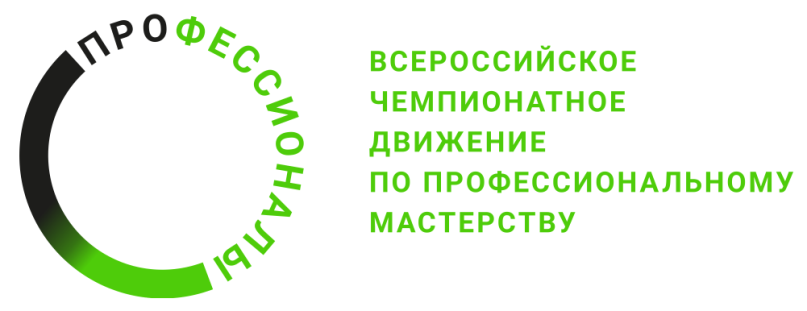 № п/пРазделВажность в %1Выполнение работ по приемке (сдаче) пассажирского вагона13Специалист должен знать и понимать:-	нормативные документы, регламентирующие деятельность проводника при выполнении своих должностных обязанностей;-	правила проезда пассажиров в пассажирском поезде;-	порядок посадки пассажиров по проездным документам в том числе электронным;-	документы, удостоверяющие личность пассажира;-	правила деловой коммуникации (вербальная/невербальная).Специалист должен уметь:оказывать первую доврачебную медицинскую помощь;отождествлять себя с организацией, ее целями, философией и стандартами;эффективно организовывать и оптимизировать свой рабочий   процесс;контролировать поддержание порядка и чистоты на рабочем месте  и в зоне ответственности и соблюдать требования санитарных правил при организации пассажирских перевозок;работать в соответствии с правилами техники безопасности, охраны труда и должностными инструкциями;действовать в соответствии с инструкциями на случай возникновения чрезвычайных ситуаций;соблюдать политику конфиденциальности;соблюдать требования законов РФ в части защиты прав потребителей и продажи услуг.2Выявление неисправности, угрожающих безопасности движения поездов20Специалист должен знать и понимать:-	санитарные правила по организации пассажирских перевозок;-	требования правил по охране труда и инструкций по обеспечению пожарной безопасности; -	документы, регламентирующие работу с пассажирами с ограниченными возможностями;-	организационную структуру пассажирского поезда, алгоритмы взаимодействия персонала;-	документооборот (кассовые операции, миграционная политика, служебные документы, утвержденные формы строгой отчетности) используемые при организации пассажирских перевозок;Специалист должен уметь:поддерживать профессиональные отношения коллегами и потребителями, работать эффективно в команде;корректно обрабатывать получаемую информацию;поддерживать внешний вид согласно установленным стандартам;сохранять самообладание и уверенность в себе при осуществлении профессиональной деятельности;предоставлять точную и полную информацию об услугах и ценовой политике в поезде;соблюдать нормы вежливости и этикета при обслуживании пассажировпроявлять доброжелательность, оказыватьсодействие при решении проблем пассажиров;избегать конфликтных ситуаций при обслуживании пассажиров.3Подготовка пассажирского вагона к посадке пассажиров13Специалист должен знать и понимать:основные проблемные ситуации, которые могут произойти в процессе работы и подходы к их решению;принципы, правила и технологии работы с клиентами, и скрипты обслуживания пассажиров;приемы оказания первой помощи пассажирам;порядок посадки пассажиров по электронным проездным документам;технологический цикл обслуживания пассажиров в пассажирских поездах в части подготовки вагона в рейс в зависимости от типа вагона и класса обслуживания.Специалист должен уметь:предоставлять качественный сервис различным категориям пассажиров;применять действующие нормативно-правовые акты и организационно распорядительные документы при возникновении внештатных ситуаций;демонстрировать умение придерживаться установленных принципов, правил, технологии работы с клиентами и скриптов обслуживания в зависимости от сложившейся ситуации;эффективно справляться со штатными и экстраординарными   ситуациями;выявлять неисправности, угрожающие безопасности движения поездов при приемке вагона в пути следования пассажирского поезда;пользоваться оборудованием, предназначенным для спасения пассажиров в нештатных и аварийных ситуациях.4Обслуживание пассажиров в поездах дальнего следования и местного сообщения, в фирменных поездах, в поездах международного сообщения29Специалист должен знать и понимать:наименование, маркировку и перечень продукции реализуемой в пассажирском поезде в зависимости от класса обслуживания;нормы выдачи расходных материалов и материалов для экипировки пассажирских вагонов в зависимости от класса обслуживания;перечень сувенирной продукции и дополнительныхуслуг, реализуемых в пассажирском поезде;алгоритмы действий в случае обнаружения посторонних предметов и оставленных вещей и имущества пассажиров.кодекс деловой этики, правила делового этикета при обслуживании пассажиров, в том числе маломобильных пассажиров; способы преодоления барьеров эффективной коммуникациикультурную, историческую и туристическую информацию, касающуюся транзитных регионов, региона отправления и назначения; особенности межкультурной и меж возрастной коммуникации с пассажирами.Специалист должен уметь:обеспечивать безопасную посадку, высадку пассажиров, их размещение в вагоне в соответствии с проездными документами (билетами);выполнять операции по безопасному и качественному обслуживанию пассажиров в пути следования в соответствии с действующими стандартами обслуживания;обеспечивать работу приборов отопления, освещения, вентиляции, холодильных установок и кондиционирования воздуха, обеспечивать необходимое санитарное и техническое состояния вагона в пути следования.5Обеспечение безопасной посадки и высадки пассажиров, комфортности и безопасности проезда пассажиров в вагоне. 25Специалист должен знать и понимать:конструкцию пассажирских вагонов различных типов;основы работы щита управления оборудованием пассажирского вагона;устройство основные режимы работы отопления и климатической установки пассажирского вагона;порядок использования основного вспомогательного оборудования вагона;устройство основные режимы работы устройства контроля легитимности электронных билетов (УКЭБ);расположение и устройство электрооборудования вагона, порядок его безопасной эксплуатации;расположение и устройство установки пожарной сигнализации, порядок ее эксплуатации и основные режимы работы.Специалист должен уметь:ориентироваться в пространстве в зависимости от планировки вагона и выполняемой задачи; обеспечивать безопасную посадку, высадку пассажиров, их грамотное размещение в зависимости от класса обслуживания и населенности вагона;считывать показания щита управления оборудованием пассажирского вагона и управлять основными функциями вагонного оборудования;устанавливать различные режимы работы отопления и климатической установки пассажирского вагона в  зависимости от параметров температуры и времени года;применять основное и  вспомогательное оборудование  пассажирского вагона при подготовке вагона в рейс и в пути следования пассажирского поезда;применять устройство контроля легитимности электронных билетов (УКЭБ) при посадке пассажиров и проверке электронных проездных документов;эффективно использовать электрооборудование вагона, соблюдая правила электробезопасности и охраны труда;грамотно реагировать на показания установки пожарной сигнализации.Критерий/МодульКритерий/МодульКритерий/МодульИтого баллов за раздел ТРЕБОВАНИЙ КОМПЕТЕНЦИИРазделы ТРЕБОВАНИЙ КОМПЕТЕНЦИИAБВРазделы ТРЕБОВАНИЙ КОМПЕТЕНЦИИ163413Разделы ТРЕБОВАНИЙ КОМПЕТЕНЦИИ2121720Разделы ТРЕБОВАНИЙ КОМПЕТЕНЦИИ373313Разделы ТРЕБОВАНИЙ КОМПЕТЕНЦИИ43161029Разделы ТРЕБОВАНИЙ КОМПЕТЕНЦИИ5217625Итого баллов за критерий/модульИтого баллов за критерий/модуль304030100КритерийКритерийМетодика проверки навыков в критерииАВыявление неисправностей, угрожающих безопасности движения поездовВыполнение операций по проверке подвагонного оборудования вагона на предмет наличия неисправностей угрожающих безопасности движения поездов в том числе с целью обнаружения подозрительных и посторонних предметов (взрывных устройств).ВСервисное обслуживание пассажировВыполнение операций, осмотра вагона перед посадкой, посадка пассажиров в вагон по проездному билету (электронному билету) в том числе маломобильных пассажиров. Демонстрация навыков сервисного обслуживания в поездах. Отработка действий в случае возникновения конфликтной ситуации при посадке и высадке пассажира, а также в пути следования. Высадка пассажиров из вагона поезда. Заполнение поездной документации.ГВыполнение практического задания в условиях нештатной ситуацииВыполнение практического задания в условиях нештатной ситуации Отработка действий, выполняемых проводником при возникновении нештатных ситуаций, в соответствии с действующими нормативными документами. Демонстрация приемов оказание первой помощи.